Publicado en  el 25/11/2015 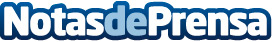 La principal planta de Škoda, en Mladá Boleslav, ha producido 12 millones de vehículos y emplea a 15.000 personasSe han invertido 1.500 millones de euros en el desarrollo de la planta desde 2010; otros 86 millones están planificados para un nuevo taller de prensado en 2017Datos de contacto:Nota de prensa publicada en: https://www.notasdeprensa.es/la-principal-planta-de-koda-en-mlada-boleslav Categorias: Internacional Finanzas Automovilismo Industria Automotriz http://www.notasdeprensa.es